Svítidla= zařízení pro osvětlování – osvětlovací tělesa, např. lustry, lampyMateriály na výrobu1) světelně aktivní – sklo, papír, textilie, plast, proutípřizpůsobí světelný tok zdroje žádanému osvětlení – zabarvením, rozptylem, lomem, odrazem světladekorativní prvek2) světelně pasivní – ocel, mosaz, měď, hliník, dřevo, porcelán, keramikazákladní nosné konstrukceusměrňovače toku světladekorativní prvek3) elektroinstalační materiály – elektrovodiče, vypínače, přepínače, žárovky, zářivky, baterie, atd.Druhy svítidel1) podle zdroje světla:žárovkovázářivkovásolární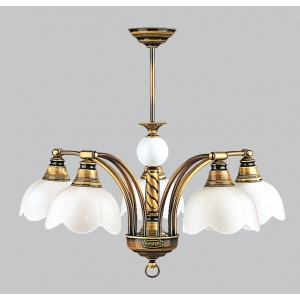 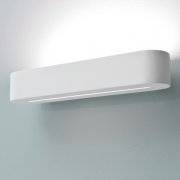 kombinovaná2) podle možnosti upevnění:pevná - lustry, bodovky, světelné rampynástěnná – boční, obrazová, lampičky stropní přenosná – stojanová (lampy)stolní (lampy)podlahová 3) podle světelného toku:přímá – 90-100 % světelného toku směrem dolů, ostré stíny, - pracovní místa, místnostipolopřímá – 60-90 % světleného toku směrem dolů, nahoře rozptylové sklo, měkčí stíny        polonepřímá – 60-90 % světelného toku směrem vzhůru, strop a stěny musí mít dobrou         odrážecí schopnost, měkké stíny, - obývací pokoje, ložnicesmíšená – 40-60 % světelného toku dolů i nahoru, k osvícení celého prostoru, měkké stíny, - kuchyněnepřímá – 90-100 % světelného toku směrem vzhůru, světlo se odráží od stropu, - divadla, galerie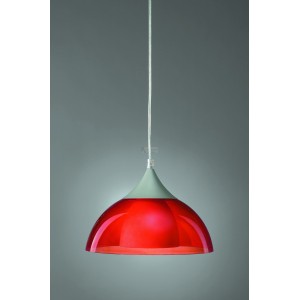 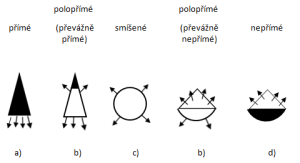 4) podle použití:pokojová svítidla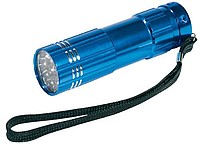 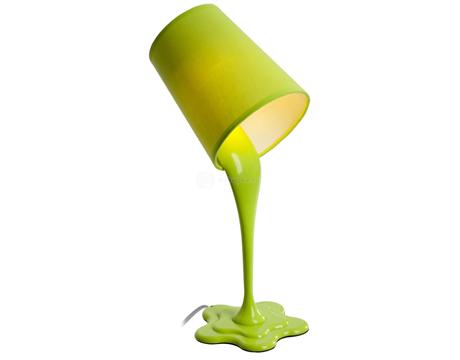 pokojová stylová svítidla – zdobená – skleněné ozdobykuchyňská svítidlakoupelnová svítidla (IP 44)garážová (pro prašné prostředí - IP 65)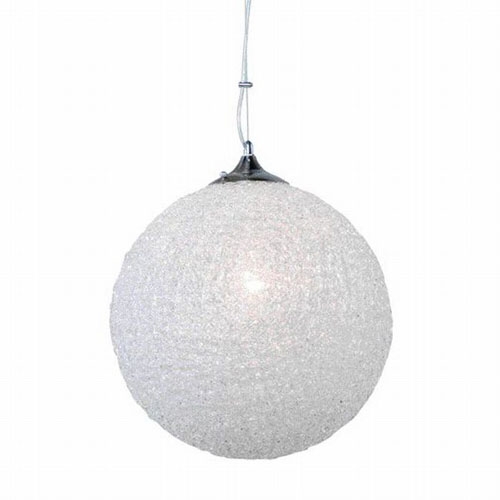 venkovní (IP 34 a více)kancelářská svítidlakapesní svítilny = baterky – na baterienáhradní díly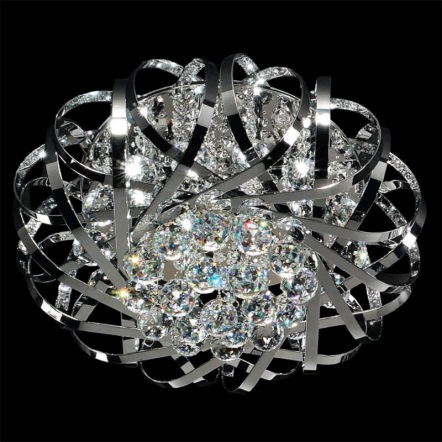 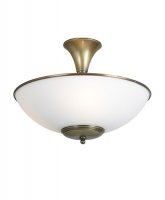 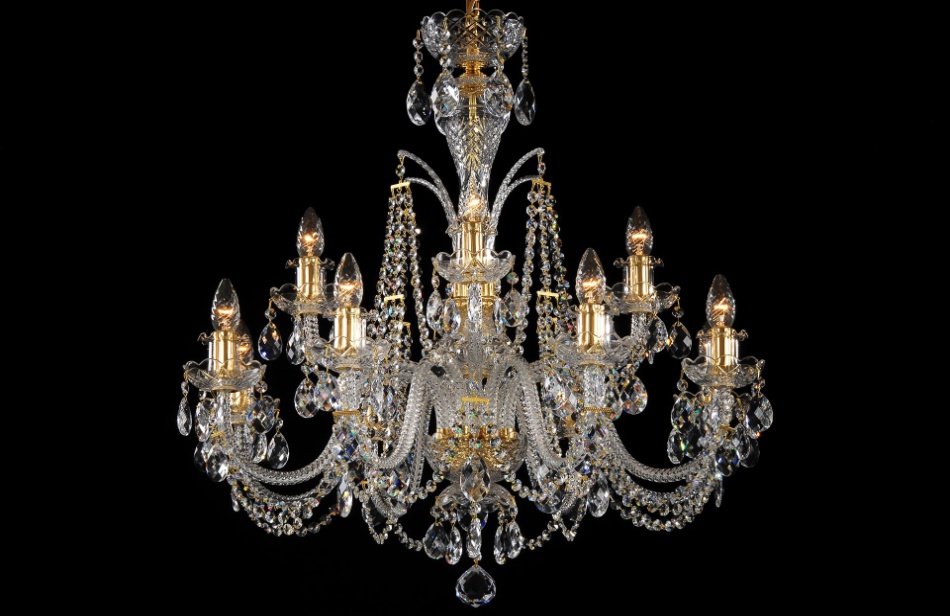 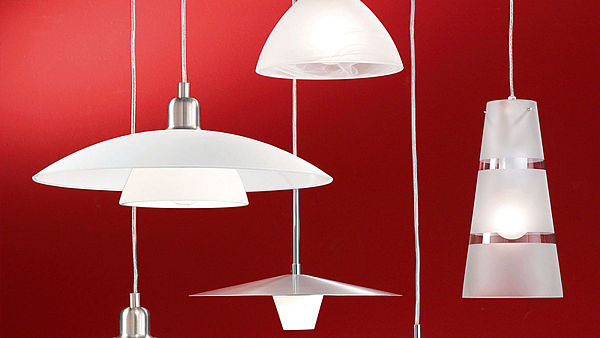 Musí odpovídat bezpečnostním předpisům, projít kontrolou státní zkušebny => certifikátOznačení štítky – příkon, typ závitu, rozsah síťového napětí (220-240 V)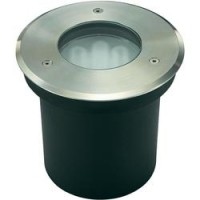 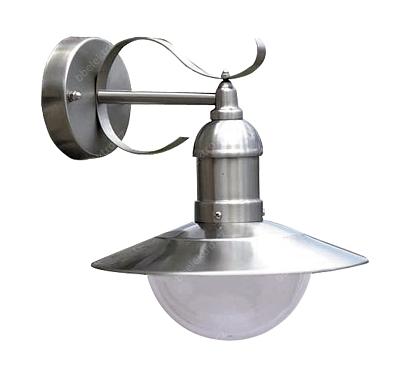 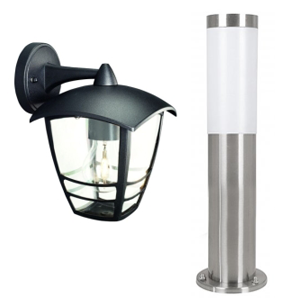 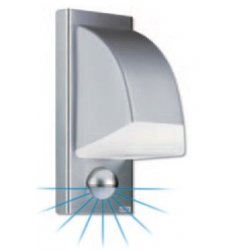 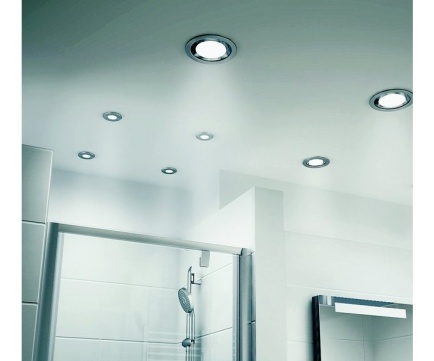 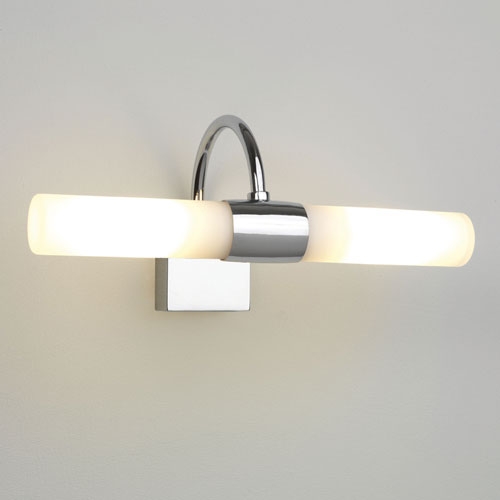 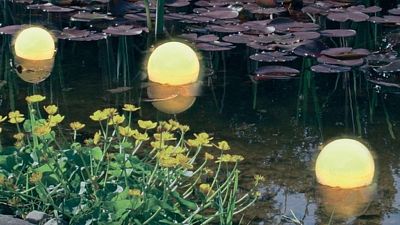 